CONTENUTO TECNICO DELL'OFFERTADescrizione generale dei sistemi offerti.N.B. Non saranno presi in considerazione rimandi a specifiche tecniche o manuali  Descrizione degli apparati di calcolo, storage e reteRackNumero di soluzioni offerte: _____Caratteristiche della singola soluzione:Enclosure BladeNumero di soluzioni offerte: _____Caratteristiche della singola soluzione:Lame del BladeNumero di soluzioni offerte: _____Caratteristiche della singola soluzione:Switch Ethernet per management (Top of Rack)Numero di soluzioni offerte: _____Caratteristiche della singola soluzione:Box/Permutatore otticoNumero di soluzioni offerte: _____Caratteristiche della singola soluzione:Soluzioni per lo storageNumero di soluzioni offerte: _____Caratteristiche della singola soluzione:Switch Ethernet di centro stellaNumero di soluzioni offerte: _____Caratteristiche della singola soluzione:Switch di centro stella per managementNumero di soluzioni offerte: _____Caratteristiche della singola soluzione:Descrizione del Piano di consegna, installazione e collaudo (Vincolante/Premiante).Indicatori di affidabilità dei serviziTabella 4: Indicatori di affidabilità dei serviziDescrizione dell’organizzazione preposta alla gestione delle problematiche tecniche (Informativo/premiante). Descrizione delle caratteristiche del software di gestione offerto come al paragrafo 3.3 (Vincolante).Descrizione delle caratteristiche dell’infrastruttura software offerta come al paragrafo 3.4 (Premiante).SezioneElementoTipo di requisitoDescrizione dell’elemento / Eventuali migliorie aggiuntive rispetto al requisito minimoNumero componenti (ove applicabile)MeccanicaCapacitàVincolanteProfonditàVincolanteGestioneModulo KVMVincolanteAlimentazioneVincolanteSezioneElementoTipo di requisitoDescrizione dell’elemento / Eventuali migliorie aggiuntive rispetto al requisito minimoNumero componenti (ove applicabile)MeccanicaSpazio occupato (max RU)InformativoAlimentazioneClasse consumoVincolanteRidondanzaAlimentazioneVincolanteRaffreddamentoVincolanteconnessione e comunicazioneInformativoCapacitàNumero di LameVincolante/ PremianteSwitches (integrati nello chassis)EthernetVincolante/ PremianteFiberChannelVincolante/ PremianteIBPremianteGestioneControllore ridondatoVincolanteSoftware di gestioneVincolante/ PremianteAccesso localeVincolanteSezioneElementoTipo di requisitoDescrizione dell’elemento / Eventuali migliorie aggiuntive rispetto al requisito minimoNumero componenti (ove applicabile)Mother BoardCPUVincolante/ PremianteMEM Vincolante/ PremianteController dischi onboardVincolanteHDVincolanteNICVincolante/ PremianteHBA-FCVincolante/ PremianteBootVincolanteManagement remotoVincolanteIB PremianteAltroInformativoSezioneElementoTipo di requisitoDescrizione dell’elemento / Eventuali migliorie aggiuntive rispetto al requisito minimoNumero componenti (ove applicabile)MeccanicaSpazio occupato (max RU)VincolanteRidondanzaAlimentazioneVincolanteVentoleVincolanteNetworkinginterfacce di reteVincolanteAdattatori otticiVincolanteCaviVincolanteGestioneSoftwareVincolanteLicenzeVincolanteProtocolli supportatiVincolanteAltroInformativoSezioneElementoTipo di requisitoDescrizione dell’elemento / Eventuali migliorie aggiuntive rispetto al requisito minimoNumero componenti (ove applicabile)Caratteristiche generaliSpazio occupato (max RU)Vincolanten. di porteVincolanteCaviVincolanteAltroInformativoSezioneElementoTipo di requisitoDescrizione dell’elemento / Eventuali migliorie aggiuntive rispetto al requisito minimoNumero componenti (ove applicabile)Caratteristiche generaliSpazio occupato (max RU)InformativoAlimentazioneClasse di consumoVincolanteRidondanzaController RAIDVincolanteAlimentazioneVincolanteRaffreddamentoVincolanteBattery PackVincolanteFiber ChannelVincolanteConfigurazioneCapacità installataVincolante/ PremianteCaratteristiche dei dischi del sistemaVincolanteDischi ad alte prestazioniPremianteRAIDInformativoNel caso di sistemi RAID-equivalenti è richiesto di fornire le specifiche tecniche per la valutazione.EspandibilitàInformativoGestioneVincolante/ PremianteDescrizione degli eventuali sistemi di Tiering/Thin provisioningInformativo/PremianteAltroInformativoSezioneElementoTipo di requisitoDescrizione dell’elemento / Eventuali migliorie aggiuntive rispetto al requisito minimoNumero componenti (ove applicabile)MeccanicaSpazio occupato (max RU)VincolanteRidondanzaAlimentazioneVincolanteVentoleVincolanteNetworkingInterfacce di reteVincolante/ PremianteAdattatori otticiVincolanteCaviVincolantePacket Buffer MemoryVincolanteGestioneSoftwareVincolanteLicenzeVincolanteProtocolli supportatiVincolanteAltroInformativoSezioneElementoTipo di requisitoDescrizione dell’elemento / Eventuali migliorie aggiuntive rispetto al requisito minimoNumero componenti (ove applicabile)MeccanicaSpazio occupato (max RU)VincolanteRidondanzaAlimentazioneVincolanteVentoleVincolanteNetworkingInterfacce di reteVincolanteAdattatori otticiVincolanteCaviVincolanteGestioneSoftwareVincolanteLicenzeVincolanteProtocolli supportatiVincolanteAltroInformativoIndicatori di AffidabilitàValori di Affidabilità minimi richiestiValori di Affidabilità offertiTempo di intervento e ripristino guasto bloccanteNBDTempo di intervento e ripristino guasto non bloccanteNBDTempo di risposta al disservizio in minuti60SezioneDescrizioneFlow Chart del servizio di Assistenza e ManutenzioneService Level Agreement (SLA) offerti per la risoluzione di guasti e problematiche tecnicheDescrizione della struttura di Technical Assistance Center (TAC) del Costruttore;Descrizione del Trouble Ticket System del CostruttoreDescrizione della struttura di supporto on-site, dislocazione territoriale e qualifica del personaleDescrizione e ciclo temporale delle manutenzioni ordinarie preventive sugli apparatiDocumentazione su eventuali Sub-FornitoriAltro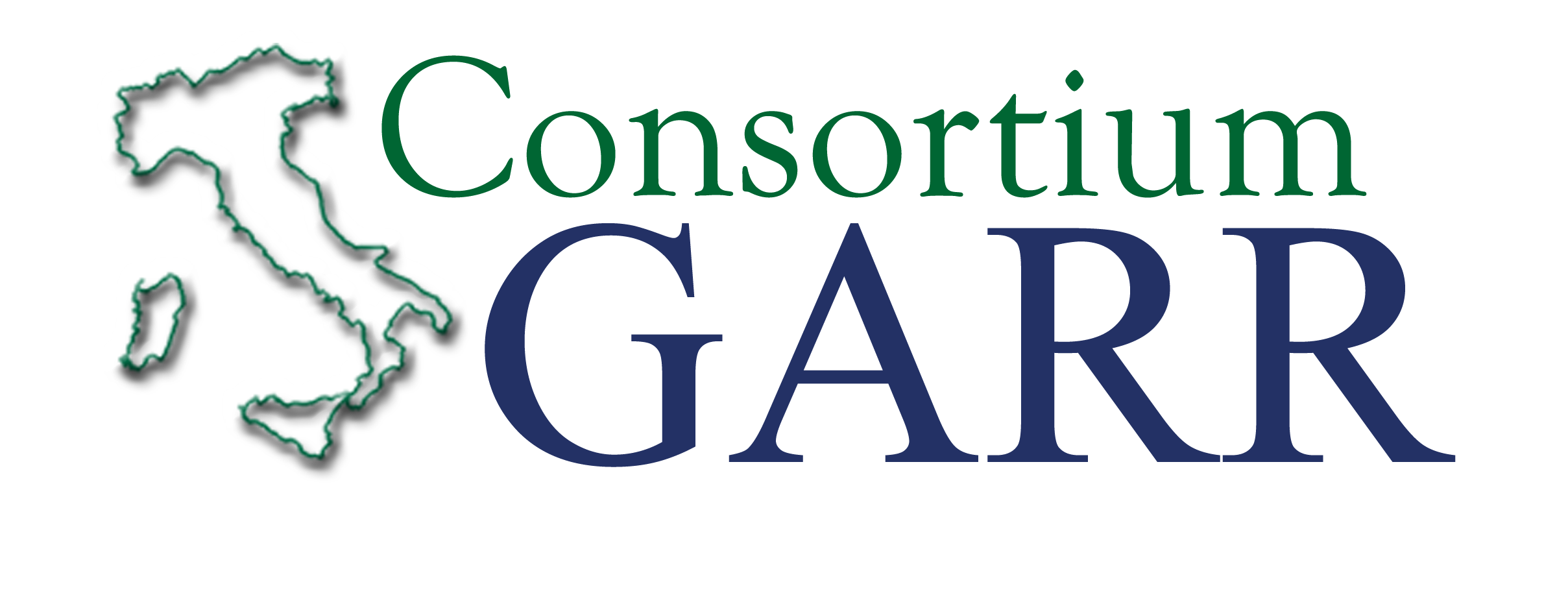 